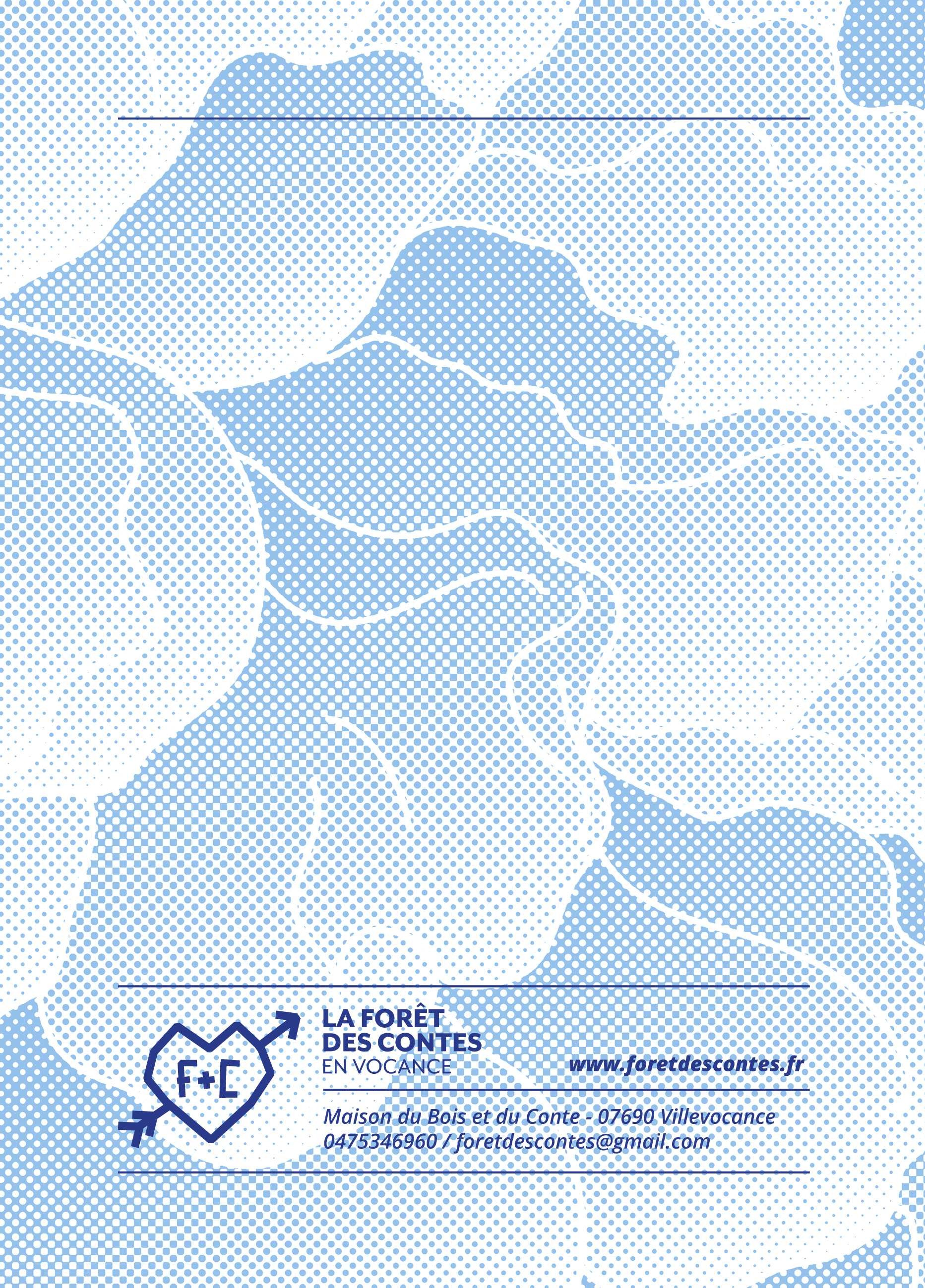 Atelier Conte Adultes2019-2020Atelier conte tous niveaux Avec Zoria MoineStages Beatbox ButôSuivez-nous sur Facebook : LaForetdesContesPeut-on transformer le monde par le langage ?C’est autour de cette interrogation que la Forêt des Contes va penser sa pratique cette année.Ces ateliers et stages seront l’espace pour regarder les transformations qui s’opèrent en nous, autour de nous, chez l’autre, dans le réel, dans le monde… Le conte, le beatbox et le butô laisseront une liberté absolue au langage, à la pensée, à l’imaginaire.Nous voilà dans le laboratoire des mots, des sons, du corps pour expérimenter, jouer, explorer, dans le plaisir. On peut aussi donner sa langue au chat !Les ateliers1 fois par mois de 18h à 20h avec Zoria Moine.Les 30/09, 04/11, 02/12, 06/01, 03/02, 09/03, 14/04, 04/05, 02/06 et 18/06 (atelier+ soirée de clôture).Les stagesLes 12 et 13 octobre 2019 → stage de préparation au festivalDans le cadre de notre Festival « Je donne ma langue au chat » qui aura lieu du 7 au 10 novembre 2019, les participants de l’atelier feront la 1ère partie du spectacle de Pépito Matéo le 9 novembre 2019.Programme sur www.foretdescontes.frLes 1 et 2 février 2020 → BeatboxLes 11 et 12 avril 2020 → ButôLes stages de beatbox et butô sont ouverts au public hors atelier.Tarifsateliers + 3 stages →350 euros + 12 euros d'adhésion à l'associationPossibilité de régler en plusieurs fois.stages pour les extérieurs →100 euros par stage + 12 euros d'adhésionTarif réduit pour les étudiants et les demandeurs d'emplois.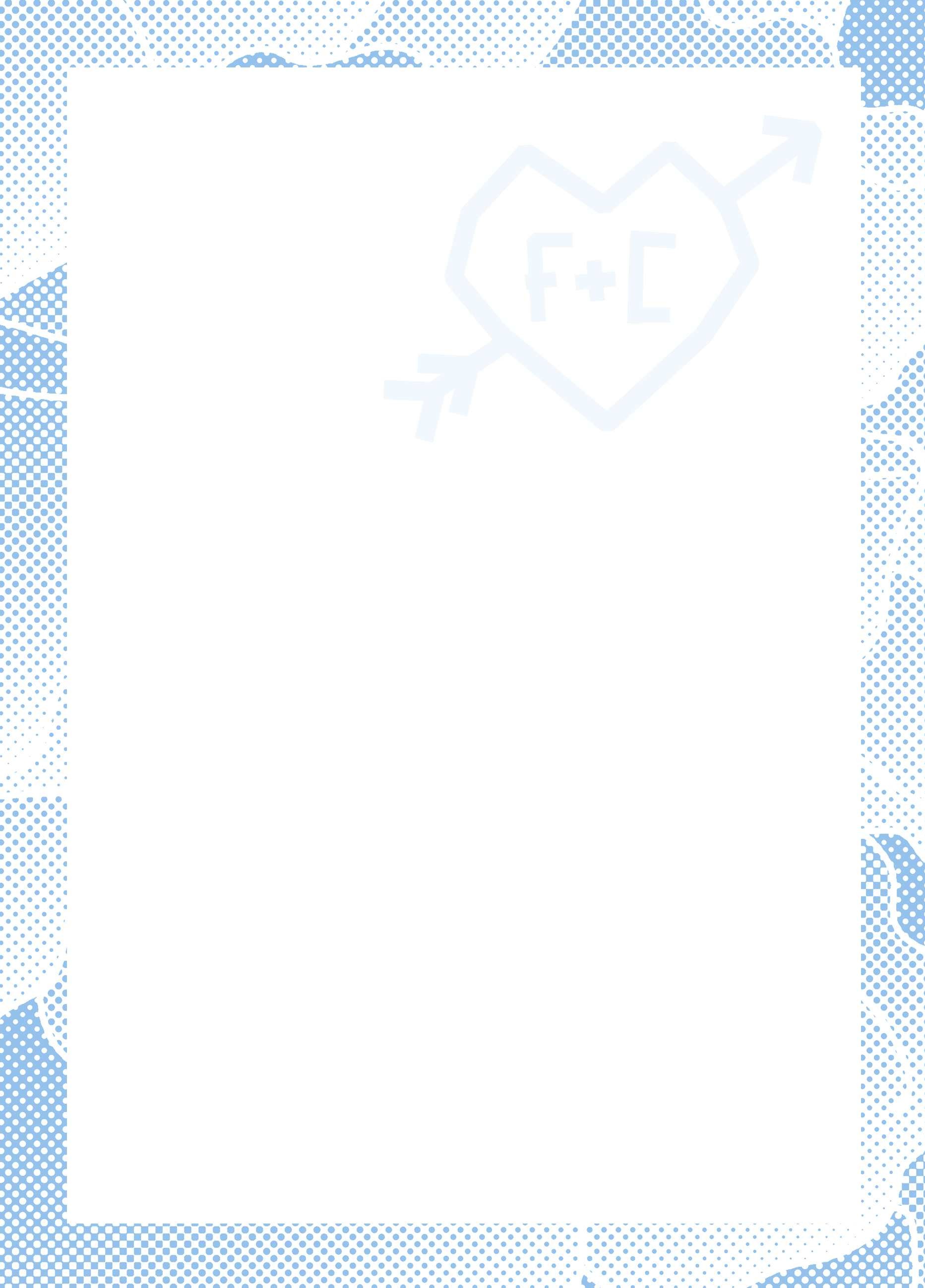 Renseignements et inscriptionsau 04.75.34.69.60 ou à foretdescontes@gmail.com